大平面座形フランジ継手チェックシート大平面座形フランジ継手チェックシート大平面座形フランジ継手チェックシート大平面座形フランジ継手チェックシート大平面座形フランジ継手チェックシート大平面座形フランジ継手チェックシート大平面座形フランジ継手チェックシート大平面座形フランジ継手チェックシート大平面座形フランジ継手チェックシート大平面座形フランジ継手チェックシート大平面座形フランジ継手チェックシート大平面座形フランジ継手チェックシート大平面座形フランジ継手チェックシート〇〇　　年　　月　　日〇〇　　年　　月　　日〇〇　　年　　月　　日〇〇　　年　　月　　日〇〇　　年　　月　　日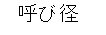 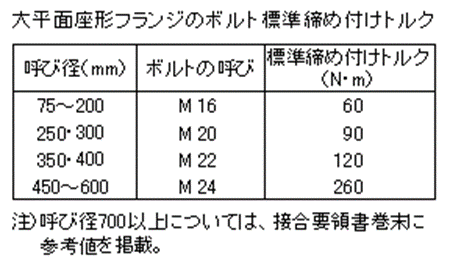 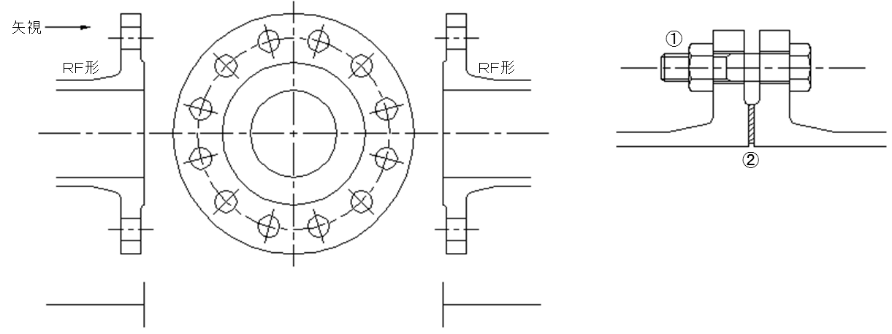 管No.管No.管No.管の種類管の種類管の種類略　図略　図略　図継手No.継手No.継手No.継手No.清掃清掃清掃清掃接着剤使用の有無接着剤使用の有無接着剤使用の有無接着剤使用の有無①ボルト①ボルト数数①ボルト①ボルトトルク（N・ｍ）トルク（N・ｍ）②ガスケットの位置②ガスケットの位置②ガスケットの位置②ガスケットの位置判定判定判定判定備考現場代理人　　　　　　　　　　　備考現場代理人　　　　　　　　　　　備考現場代理人　　　　　　　　　　　備考現場代理人　　　　　　　　　　　備考現場代理人　　　　　　　　　　　備考現場代理人　　　　　　　　　　　備考現場代理人　　　　　　　　　　　備考現場代理人　　　　　　　　　　　備考現場代理人　　　　　　　　　　　備考現場代理人　　　　　　　　　　　備考現場代理人　　　　　　　　　　　備考現場代理人　　　　　　　　　　　備考現場代理人　　　　　　　　　　　備考現場代理人　　　　　　　　　　　備考現場代理人　　　　　　　　　　　備考現場代理人　　　　　　　　　　　備考現場代理人　　　　　　　　　　　備考現場代理人　　　　　　　　　　　判定基準①ボルト締め付けトルク：表の標準締め付けトルクによる。②ガスケットの位置    ：フランジ面の平行にかたよりなく接合されていること、およびガスケットのずれがないこと。①ボルト締め付けトルク：表の標準締め付けトルクによる。②ガスケットの位置    ：フランジ面の平行にかたよりなく接合されていること、およびガスケットのずれがないこと。①ボルト締め付けトルク：表の標準締め付けトルクによる。②ガスケットの位置    ：フランジ面の平行にかたよりなく接合されていること、およびガスケットのずれがないこと。①ボルト締め付けトルク：表の標準締め付けトルクによる。②ガスケットの位置    ：フランジ面の平行にかたよりなく接合されていること、およびガスケットのずれがないこと。①ボルト締め付けトルク：表の標準締め付けトルクによる。②ガスケットの位置    ：フランジ面の平行にかたよりなく接合されていること、およびガスケットのずれがないこと。①ボルト締め付けトルク：表の標準締め付けトルクによる。②ガスケットの位置    ：フランジ面の平行にかたよりなく接合されていること、およびガスケットのずれがないこと。①ボルト締め付けトルク：表の標準締め付けトルクによる。②ガスケットの位置    ：フランジ面の平行にかたよりなく接合されていること、およびガスケットのずれがないこと。①ボルト締め付けトルク：表の標準締め付けトルクによる。②ガスケットの位置    ：フランジ面の平行にかたよりなく接合されていること、およびガスケットのずれがないこと。①ボルト締め付けトルク：表の標準締め付けトルクによる。②ガスケットの位置    ：フランジ面の平行にかたよりなく接合されていること、およびガスケットのずれがないこと。①ボルト締め付けトルク：表の標準締め付けトルクによる。②ガスケットの位置    ：フランジ面の平行にかたよりなく接合されていること、およびガスケットのずれがないこと。①ボルト締め付けトルク：表の標準締め付けトルクによる。②ガスケットの位置    ：フランジ面の平行にかたよりなく接合されていること、およびガスケットのずれがないこと。①ボルト締め付けトルク：表の標準締め付けトルクによる。②ガスケットの位置    ：フランジ面の平行にかたよりなく接合されていること、およびガスケットのずれがないこと。①ボルト締め付けトルク：表の標準締め付けトルクによる。②ガスケットの位置    ：フランジ面の平行にかたよりなく接合されていること、およびガスケットのずれがないこと。①ボルト締め付けトルク：表の標準締め付けトルクによる。②ガスケットの位置    ：フランジ面の平行にかたよりなく接合されていること、およびガスケットのずれがないこと。①ボルト締め付けトルク：表の標準締め付けトルクによる。②ガスケットの位置    ：フランジ面の平行にかたよりなく接合されていること、およびガスケットのずれがないこと。①ボルト締め付けトルク：表の標準締め付けトルクによる。②ガスケットの位置    ：フランジ面の平行にかたよりなく接合されていること、およびガスケットのずれがないこと。①ボルト締め付けトルク：表の標準締め付けトルクによる。②ガスケットの位置    ：フランジ面の平行にかたよりなく接合されていること、およびガスケットのずれがないこと。